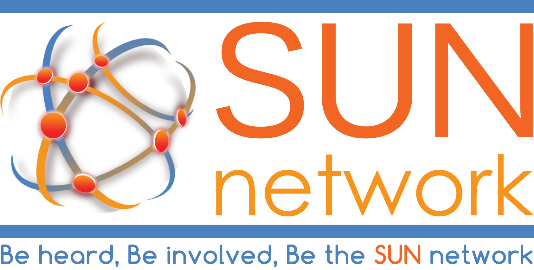 Executive Directors Report July 2018Rebrand: Rebrand is in progress, Helen Blythe will be contacting a graphic designer to look at the logo design and once Logo is agreed we can move forward with printing/launch and membership drive. Membership: We have discussed membership and are discussing putting together a ‘goody bag’ with SUN pen, Crisis card/keyring/ or similar to send out to members. This is awaiting rebranding.Current performance against Operational plan KPI’s:Members – Target 20 Actual 78MOU’s Target 1 Actual 1 +3 in progressViews gathered Target 75 Actual 96Priorities for Q2:RebrandLaunchMember sign upFive Values reportMOU’sLois SidneyJuly 2018